Teoría e historia del Periodismo (210)          año 2023Departamento: Ciencias de la Comunicación Carreras: Licenciatura en periodismo (57) Plan de Estudios 2021, versión 0. Asignatura: Teoría e historia del Periodismo - Código: 210Curso: 1er añoRégimen de la asignatura: 2do CuatrimestreAsignación horaria semanal: dos clases semanales teórico-prácticas de dos horas Asignación horaria total: 56 horas anualesProfesor Responsable: Prof. Carlos RusconiIntegrantes del equipo docente: Prof. Agustín HurtadoAño académico: 2023Lugar y fecha: Río Cuarto, agosto de 20231. FUNDAMENTACIÓNLa asignatura Teoría e historia de periodismo procura un primer acercamiento del estudiante al mundo del periodismo, la noticia y los medios informativos. Es una materia de primer año, específica de la Licenciatura en periodismo, fundamental para que el estudiante comience una construcción sólida y crítica sobre la actividad profesional en la que se está formando. En este sentido procura brindar conocimientos de aproximaciones teóricas e históricas desarrolladas tanto desde los estudios sociales, como desde el propio oficio periodístico, enfatizando los contextos políticos, económicos, sociales y culturales de los objetos estudiados y de los propios conocimientos sobre esos objetos. La materia pondrá énfasis en la reflexión sobre el rol del periodista en la actualidad, en una época de grandes crisis y cambios, tanto en la sociedad como en la profesión.  2. OBJETIVOS ✔Conocer el desarrollo histórico del campo periodístico en el mundo, Argentina y Río Cuarto y sus articulaciones con lo social, lo político y lo económico. ✔Analizar las diferentes posiciones sobre el funcionamiento social y político de los medios informativos y las noticias.   ✔Reconocer el proceso de producción de noticias y los diferentes enfoques de estudio ✔Discutir críticamente el problema de la verdad y la objetividad en el periodismo. ✔Reconocer los distintos niveles, contextos y situaciones de la profesión periodística ✔Abordar las crisis y transformaciones del periodismo en la actualidad 3. CONTENIDOS Y BIBLIOGRAFÍA OBLIGATORIA 1. La noticia y el contrato informativo La noticia como espejo, como interpretación, como construcción. El contrato mediático, el contrato informativo.  El acontecimiento y la información. Los propósitos de la información. La construcción de la actualidad: el presente social. La fragmentación de la información: periodismo mosaico y periodismo sistema Bibliografía-Foncuberta, M. 2006. Simplificación periodística. La realidad como mosaico. En Cuadernos de información 19. Pp 30-35-Gomis, L. 1991. Teoría del Periodismo: cómo se forma el presente. Barcelona: Paidós. Cap 1-3 pp. 13-47.-Martini, S. 2000. Periodismo, noticias y noticiabilidad. Bobota: Norma. Cap. 2. Pp 29 -44.-Rodrigo Alsina, M. 1993. La construcción de la noticia. Barcelona: Paidós.  Cap. 8: La noticia. pp. 144-152-Verón, E. 1987. Construir el acontecimiento. Barcelona: Gedisa. Prefacio a la segunda edición. PP I-VII.2. El proceso de producción: entre selección y construcciónLa investigación sociológica sobre la producción de noticias. Selección vs. Construcción. El gatekeeper (o DJ): selección y filtros. Distorsión involuntaria. El proceso de fabricación (Newsmaking). Condiciones de producción. Noticiabilidad: valores y criterios. Relaciones con las fuentes. Sociabilidad y cultura de la redacción. Reglas, rutinas y rituales. Reglas de actuación profesional. Bibliografía-Hjarvard, S. 2014. El estudio de la producción de noticias. En Jensen, B. La comunicación y los medios. Pp. 132-157-Wolf, M. 1985. La investigación de la comunicación de masas. Barcelona: Paidós. Cap.3 De la sociología de los emisores al “Newsmaking”. Pp.201-290-Lemieux, C. 2000. Mauvaise presse: une sociologie comprehensive du travail journalistique et de ses critiques. Paris: Métailié. (fragmentos traducidos por la cátedra)3. La cuestión de la objetividadEl problema de la objetividad: objetividad y verdad, objetividad y factualidad, objetividad y veracidad. Críticas a la objetividad periodística. Concepciones de objetividad: la objetividad como ritual estratégico, la objetividad como ideal regulativo, la objetividad como efecto discursivo. Criterios de procedimentalización de una objetividad operativa: relevancia, equilibrio, neutralidad, exactitud, exhaustividad. Bibliografía-Fontevecchia, J. 2014. Subjetividad y periodismo.  Clase de “Planificación de la actividad periodística I” Licenciatura en Ciencias de la Comunicación” Universidad de Buenos Aires. https://www.planperiodistico.com.ar/userfiles/downloads/Subjetividad_y_periodismo_Fontevecchia_01.pdf-Mc Quail, D. 1998. La acción de los medios. Los medios de comunicación y el interés público.  Buenos Aires: Amorrortu.  Sexta parte: Objetividad pp.  269-342-Rodrigo Alsina, M. 1993. La construcción de la noticia. Barcelona: Paidós.  Cap. 7: la objetividad pp. 130-139-Tuchman, G. 1999. La objetividad como ritual estratégico: un análisis de las nociones de objetividad de los periodistas. En CIC Cuadernos de Información y Comunicación Nº4. Pp. 199-218.4. Ser periodistasLa identidad profesional de los periodistas. La formación del periodista. El oficio del periodista. Demografía del periodismo en Argentina: características generacionales y de género, modos de trabajo, modelos de identificación. Desempeño de rol profesional: intervencionista, “perro guardián”, leal-facilitador, de servicios, de infoentretenimiento, cívico. Condicionantes políticos, económicos e institucionales del ejercicio profesional. Los periodistas de un medio riocuartense.Bibliografía-Amado, A. 2016. Periodismos argentinos: identidades e interrogantes. En El periodismo por los periodistas. Perfiles profesionales en las democracias de América Latina. Buenos Aires: Konrad Adenauer Stiftung. Pp 26-38-Esnaola, E. 2013. Periodista en un medio impreso local. Identificaciones y prácticas profesionales. TFL Lic. en Ciencias de la Comunicación Univ. Nac. de Río Cuarto. Pp.134-144-García Márquez, G. (2014, 17 de abril). El mejor oficio del mundo. Página 12. Recuperado de https://www.pagina12.com.ar/diario/ultimas/20-244330-2014-04-17.html-Mellado, C. 2015. Professional Roles in News content. En News Content, Journalism Studies 16:4, pp 596-614.-Reig, R. y Reyes Domínguez L. 2010. Teoría del periodismo según los periodistas. En Reig, R. La dinámica periodística. Sevilla: GREHCCO – AUCC. Pp. 43-65-Schwarz, C. 2016 La investigación sobre identidades de periodismo argentino. Amado A . y otros. Periodismos Argentinos. Modelos y tensiones del siglo XXI. Buenos Aires: Konrad Adenauer Stiftung. Pp. 51-62 5. Crisis y mutaciones del periodismo actual Crisis del periodismo: crisis de identidad, crisis de institucionalidad, crisis de credibilidad. Los desafíos del periodismo frente a las transformaciones actuales. Periodismos mutantes: digital, multimedia, multiplataforma, transmedia, móvil, periodismo en redes, etc. Nuevas audiencias, públicos y prosumidores. Nuevas formas, nuevos roles: periodismo de comunidades, periodismo hiperlocal, periodismo de soluciones, curadores de noticias. Proyecciones periodísticas: innovaciones de soportes, fuentes, objetos y narrativas. Bibliografía-Alarcón, C. 2020. Intervenciones creativas para renovar el periodismo. En Sietecase R. y otros. Periodismo, instrucciones de uso. Buenos Aires: Prometeo. -Amado, A. 2021. Metáforas del periodismo. Mutaciones y desafíos. Buenos Aires: Ampersand. Cap. 1: Introducción, Cap. 2: Métafora del lazarillo y 10: Metáforas del periodismo mutante.-Casini, J. 2017. La información periodística en la era digital. En Martini, S. y Pereyra M. La noticia hoy. Tensiones entre la política, el mercado y la tecnología. Buenos Aries: Imago Mundi. Pp. 53 -74.-Maldonado Tovar, J. 2021. Periodismo mutante o el periodismo como movimiento. En Alarcón, C. y otros. Futuro imperfecto ¿Hacia dónde va el periodismo? Buenos Aires: UNSAM Edita. Pp. 29 -43.-Ramonet, I. 2011. La explosión del periodismo. Buenos Aires: Capital intelectual.  Cap 1, 2 y 4.- Reuters Institute 2023. Periodismo, medios y tecnología: tendencias y predicciones para 2023. En https://reutersinstitute.politics.ox.ac.uk/es/periodismo-medios-y-tecnologia-tendencias-y-predicciones-para-2023-Roitberg, G y Piccato, F. 2015. Periodismo disruptivo. Buenos Aires: La Crujía. Parte IV: Innovar en plataformas y narrativas. Pp 137-188.6. Historia del periodismoa. Las noticias antes de la imprenta. Los primeros periódicos. La ampliación de los públicos. La prensa y las revoluciones.  El surgimiento de la prensa de masas. Consolidación y profesionalización. La prensa amarilla. Las agencias de noticias. El periodismo y las guerras mundiales. El periodismo en la guerra fría. b. El periodismo en Argentina. El periodismo colonial. Mariano Moreno y la prensa revolucionaria. La prensa en Buenos Aires y en la confederación. Los diarios de la “organización nacional”: Mitre y La Nación. La prensa humorística: Caras y caretas. La prensa de vocación obrera: La Vanguardia. Botana y el diario Crítica. La diversificación de los públicos: prensa deportiva (El gráfico), femenina (Vosotras), infantil (Billiken), espectáculos (Radiolandia) . Las noticias en la Radio. Periodismo y política en el peronismo, La Prensa y la CGT. La nueva prensa popular: Crónica. El periodismo crítico: Walsh. El proyecto desarrollista de Clarín. Periodismo, política e intelectuales: La Opinión. Los noticieros televisivos. Censura y Dictaduras. La vuelta de la democracia: Página 12. Los ’90: concentración y multimedios. Siglo XXI: el debate sobre el periodismo militante. El periodismo en Río Cuarto.Bibliografía-Ackerman, S. 2018. Página/12: la articulación como trasformación. En Primer congreso latinoamericano de comunicación de la UNVM. Villa María: Universidad Nacional de Villa María-Ajmechet, S. 2009. “La Prensa en las elecciones presidencias de 1951, el actor ausente”. IX Congreso Nacional de Ciencia Política. Santa Fe: UNL.-Evaristi, F. 2021. Historia del Periodismo. Cátedra de periodismo y comunicación impresa. UNRC-Gualde, A. 2013. “El caso de ‘Papel Prensa’. Aportes para su estudio”. En Verbitsky H. y J. Bohoslavsky. Cuentas pendientes. Los cómplices económicos de la dictadura. Buenos Aires: Siglo XXI, 345-358.-Helman, P., Waizbrot, D. y A. Lobalzo (2021). “A 50 años del nacimiento de La Opinión; hablan los protagonistas de esa epopeya”. Perfil, 08/05/2021. En línea:https://www.perfil.com/noticias/periodismopuro/a-50-anos-del-nacimiento-de-la-opinion-hablan-los-protagonistas-de-esa-epopeya.phtml-Langa Nuño, C. 2010. Claves de la historia del periodismo. En Reig, R. La dinámica periodística. Sevilla: GREHCCO – AUCC.-Panella, C. 2012. “La CGT tiene su periódico: La experiencia del diario La Prensa (1951-1955)”. Congreso de Periodismo y Medios de Comunicación. La Plata: FPyCS-UNLP.-Sábato, H. 1999. “La vida pública en Buenos Aires”. En Bonaudo, M. (Dir.). Nueva Historia Argentina. Liberalismo, Estado y Orden Burgués (1852-1880). Buenos Aires: Sudamericana. T. IV, 161-216.-Saítta, S. 2000. “El periodismo popular en los años veinte”. En Falcón, R. (Dir.). Nueva Historia Argentina. Democracia, conflicto social y renovación de ideas (1916-1930). Buenos Aires: Sudamericana. T. VI, 435-471.-Schindel, E. 2012. La desaparición a diario. Sociedad, prensa y dictadura. Villa María; Eduvim-Sidícaro, R. 1993. La política mirada desde arriba. Las ideas del diario La Nación 1909-1989. Buenos Aires: Sudamericana. Cap. 3.-Sivak, M. 2013. Clarín, el gran diario argentino. Una historia. Buenos Aires: Planeta.-Stefoni, J. 2013. Controversias contemporáneas en el periodismo argentino. Los nudos de la política y el debate sobre la condición profesional. En Astrolabio Nº 10.-Ulanovsky, C. 1997. Paren las rotativas. Buenos Aires: Espasa. (selección de capítulos)-Vannucchi, E. 2021. “La Opinión, Timerman y la dictadura”. Revista Haroldo, 31/08/2021. En línea: https://revistaharoldo.com.ar/nota.php?id=6444. METODOLOGIA DE TRABAJO  El dictado de la materia se desarrollará en dos clases semanales de dos horas de duración de carácter teórico-prácticas. Para las unidades 1 a 5 se prevén las siguientes actividades de acuerdo con los contenidos específicos a tratar en cada clase: exposición de contenidos teóricos por parte de los docentes, análisis y discusión de autores, puesta en común de actividades prácticas. La unidad 6 se desarrollará a lo largo de cuatrimestre a partir de exposiciones de grupos de estudiantes y posterior discusión de la clase 5. EVALUACION (explicitar el tipo de exámenes parciales y finales según las condiciones de estudiantes y los criterios que se tendrán en cuenta para la corrección).Durante el cursado de la asignatura, los alumnos obtendrán tres notas de evaluación 1) Un parcial de los contenidos de las unidades 1 a 5. 2) Una exposición oral de alguno de los contenidos de la unidad 6. 3) La aplicación de los contenidos de la materia en el trabajo de Taller de análisis, integración y prácticas I. En los tres casos de podrá acceder a una instancia de recuperación.  El examen final de los alumnos regulares será oral. El alumno podrá preparar un tema a su elección para comenzar a hablar. Posteriormente el tribunal evaluador realizará preguntas del programa del año en que regularizó la asignatura en la cantidad y modalidad necesarias para poder determinar el conocimiento suficiente sobre la asignatura.El examen final de los alumnos libres será escrito y oral con los contenidos del último programa de la materia dictado. Se deberá aprobar el examen escrito para rendir el examen oral. En el examen oral se procederá de la misma manera que con lo/as alumno/as regulares. 5.1. REQUISITOS PARA LA OBTENCIÓN DE LAS DIFERENTES CONDICIONES DE ESTUDIANTE (regular, promocional, vocacional, libre).Obtendrán la condición de alumnos/as regulares quienes, durante el cursado de la asignatura, hayan cumplido el 80% de asistencia a las clases teórico-prácticas y aprobado las tres instancias de evaluación –o sus recuperatorios- con una nota no inferior a 5. Obtendrán la condición de alumnos/as promocionales quienes, durante el cursado de la asignatura, hayan cumplido el 80% de asistencia a las clases teórico-prácticas y un promedio de las tres instancias de evaluación –o sus recuperatorios-, de 7 (siete), sin registrar notas inferiores a 5. El incumplimiento en los trabajos o guías de trabajos prácticos encomendados para traer realizados y ser discutidos en las clases será equivalente a un ausente en dicha clase.6. BIBLIOGRAFÍA DE CONSULTA-Allan, S. 2010. The Routledge Companion to News and Journalism. London and New York: Routledge. -Arrueta, C.3 2010. ¿Qué realidad construyen los diarios?, Buenos Aires: La Crujía-Aubenas, F. y Benasayag. M 2001. La fabricación de la información. Los periodistas y la ideología de la comunicación. Buenos Aires: Colihue.-Barrera, Carlos (coord.) 2004 Historia del periodismo universal. Madrid: Ariel.-Berkowit, D. 1997 Social meanings of news. London: SAGE.-Berkowit, D. 2011 Cultural meanings of news. London: SAGE.-Boczkowski, P. y Michelstein, E. 2015. La brecha de las noticias. Buenos Aires: Manantial.-Borrat, H. 1989. El periódico, actor político. Barcelona: Gustavo Gili.-De Marco, M. A. 2006. Historia del periodismo argentino: desde los orígenes hasta el centenario de Mayo. Buenos Aires: Educa-Entel, A. 2013. Periodistas. Entre el protagonismo y el riesgo. Buenos Aires: Paidós.-Fishman, M.1983 La fabricación de la noticia. Buenos Aires: Tres Tiempos. -Fontcuberta, M. y Borrat, H. Periódicos: sistemas complejos, narradores en contradicción. Buenos Aires:  La Crujía.-Gans, H. 1979 Deciding what’s news. New York: Vintage. -Golding, P. y P. Elliott 1979 Making the News. London: Longman.-Gómez Mompart J. 1999 Historia del Periodismo Universal. Madrid: Síntesis-Kaniss, P. 1991 Making Local News. The University Chicago Press. Chicago.-Lacunzas, S. 2016. Pesar el periodismo. Buenos Aires: Ediciones B. -Lucchessi, L. 2010 Nuevos escenarios detrás de las noticias. Buenos Aires: La Crujía.-Maigret, E.2005. Sociología de la comunicación y de los medios. Bogotá: Fondo de cultura económica. Cap. 11 La sociología de las profesiones de la comunicación -Martini, S. 2000 Periodismo, noticia y noticiabilidad. Buenos Aires: Norma.-Martini, S. y Luchessi, L. 2004. Los que hacen las noticias. Periodismo, información y poder. Buenos Aires: Biblos. -Martini, S. y Pereyra M. La noticia hoy. Tensiones entre la política, el mercado y la tecnología. Buenos Aries: Imago Mundi.-Rost, A., Bernardi, M. y Bergero, F. 2021 Nuevas narrativa en periodismo. Consumo, producción y circulación de noticias en Internet. General Roca: Universidad Nacional del Comahue. -Saítta, S 1998. Regurero de Tinta. El diario Crítica en la década de 1920. Buenos Aires: Sudamerica. -Schelinger, P. 1992. Repensando la sociología del periodismo. En Estudios de la cultura contemporánea Vol.IV, Nº 14 pp. 279-307-Sidicaro, R. 1993. La política mirada desde arriba. Las ideas del diario La Nación. Buenos Aires: Sudamericana. -Sirven, P.1998. Quién te ha visto y quién TV. Historia informal de la televisión argentina. Buenos Aires: Ediciones de la Flor. -Sunkel G. 2001. La prensa sensacionalista y los sectores populares. Bogotá: Norma.-Tuchman, G. 1983 La producción de la notica. Gustavo Gili: Barcelona.-Verón, E. 2011 La semisis social II. Paidós: Buenos Aires -Waisbord, S. 2013 Reinventing Professionalism. Journalism and News in a Global Perspective. Cambridge: Polity. 7. CRONOGRAMA  (cantidad de clases asignadas a cada unidad o tema). El dictado de la materia se distribuye en las 14 semanas del segundo cuatrimestre de la siguiente manera 8. HORARIOS DE CLASES Y DE CONSULTAS (mencionar días, horas y lugar).	Las clases se dictarán los lunes de 12:00 a 14:00 en el aula 104 del pabellón 3 y viernes de 12:00 a 14:00 en el aula 111 del pabellón 3.  Los horarios de consulta son los jueves de 14:00 a 16:00. (Prof. Rusconi) en el cubículo 5 y los viernes de 10:00 a 12:00 (Prof. Hurtado) en el cubículo 4 del pabellón C.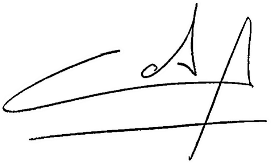 Prof. Carlos RusconiUnidad 1 4 clasesUnidad 24 clasesUnidad 35 clasesUnidad 44 clasesUnidad 55 clasesParcial Unidad 6Esta unidad se desarrollará largo de todo el cuatrimestre